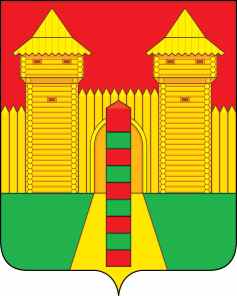 АДМИНИСТРАЦИЯ  МУНИЦИПАЛЬНОГО  ОБРАЗОВАНИЯ«ШУМЯЧСКИЙ  РАЙОН» СМОЛЕНСКОЙ  ОБЛАСТИРАСПОРЯЖЕНИЕот  16.03.2021г.  № 88-р         п. ШумячиВ соответствии с Уставом Шумячского городского поселения:1. Внести в Совет депутатов Шумячского городского поселения проекта решения «О внесении изменений в Положение о порядке управления и распоряжения имуществом, находящимся в муниципальной собственности Шумячского городского поселения».2. Назначить начальника Отдела городского хозяйства Администрации муниципального образования «Шумячский район» Смоленской области Павлюченкову Л.А. официальным представителем при рассмотрении Советом депутатов Шумячского городского поселения проекта решения «О внесении изменений в Положение о порядке управления и распоряжения имуществом, находящимся в муниципальной собственности Шумячского городского поселения».Глава муниципального образования «Шумячский район» Смоленской области                                               А.Н. Васильев                                                                                                                    проектРоссийская ФедерацияСмоленская областьШумячский районСовет депутатов Шумячского городского поселенияРЕШЕНИЕот _______2021 г. № __В соответствии с  Федеральным законом от 6 октября 2003 года № 131-ФЗ «Об общих принципах организации местного самоуправления в Российской Федерации», подпунктом 11.1 статьи 154 Федерального закона от 22 августа 2004 года № 122-ФЗ «О внесении изменений в законодательные акты Российской Федерации и признании утратившими силу некоторых законодательных актов Российской Федерации в связи с принятием федеральных законов «О внесении изменений и дополнений в Федеральный закон «Об общих принципах организации законодательных (представительных) и исполнительных органов государственной власти субъектов Российской Федерации», Уставом Шумячского городского поселения, Совет депутатов Шумячского городского поселения РЕШИЛ:1. Внести в Положение о порядке управления и распоряжения имуществом, находящимся в муниципальной собственности Шумячского городского поселения проект решения, утвержденное решением Совета депутатов Шумячского городского поселения от 03.10.2006 г. № 56 (в ред. решений Совета депутатов Шумячского городского поселения от 25.02.2010 г. № 6, от 25.02.2015 г. № 6, от 28.04.2015 г. № 22, от 20.10.2015 г. № 31, от 24.12.2015 г. № 49) (далее - Положение) следующее изменения: Положение о порядке управления и распоряжения имуществом, находящимся в муниципальной собственности Шумячского городского поселения изложить в новой редакции (прилагается).2. Настоящее решение вступает в силу со дня его принятия.Положениео порядке управления и распоряжения имуществом, находящимся в муниципальной собственности Шумячского городского поселенияI. ОБЩИЕ ПОЛОЖЕНИЯ1.1. Отношения, регулируемые настоящим положением1.1.1. Настоящее Положение о порядке управления и распоряжения имуществом, находящимся в муниципальной собственности Шумячского городского поселения (далее - Положение) в соответствии с федеральным законодательством, Уставом Шумячского городского поселения (далее -Устав) устанавливает порядок управления и распоряжения имуществом, находящимся в муниципальной собственности Шумячского городского поселения и Администрации муниципального образования «Шумячский район» Смоленской области (далее- Администрация) в гражданско-правовых отношениях по управлению и распоряжению имуществом, находящимся в муниципальной собственности Шумячского городского поселения.1.1.2. Порядок управления и распоряжения отдельными видами объектов муниципальной собственности может регулироваться другими нормативными актами с учетом положений жилищного, бюджетного, земельного, водного и лесного законодательства, законодательства о недрах и объектах животного мира, иных норм федерального законодательства, настоящего Положения.1.2. Муниципальная собственность Шумячского городского поселения1.2.1. Муниципальная собственность Шумячского городского поселения является достоянием населения Шумячского городского поселения и используется в целях социально-экономического развития Шумячского городского поселения.1.2.2. Муниципальной собственностью Шумячского городского поселения являются принадлежащие на праве собственности Шумячского городского поселения:- финансовые средства, в том числе средства местного бюджета, включая средства целевых бюджетных фондов, средства внебюджетных и валютных фондов, принадлежащие Шумячскому городскому поселению на праве собственности валютные ценности, ценные бумаги;- земельные участки, участки недр, водные объекты и иные природные ресурсы;- муниципальные унитарные предприятия (далее по тексту – муниципальные предприятия), муниципальные учреждения и иные муниципальные некоммерческие организации;- доли (паи, акции) Шумячского городского поселения в капиталах хозяйственных обществ, товариществ и предприятий иных организационно-правовых форм;- иное движимое и недвижимое имущество, имущественные и личные неимущественные права, полученные Шумячским городским поселением в собственность.1.2.3. Отнесение муниципального имущества к муниципальной собственности Шумячского городского поселения осуществляется в соответствии с федеральным законодательством.1.2.4. Имущество, находящееся в муниципальной собственности Шумячского городского поселения, закрепляется за муниципальными предприятиями, муниципальными учреждениями во владение, пользование и распоряжение в соответствии с федеральным законодательством.1.2.5.Средства местного бюджета и иные объекты муниципальной собственности Шумячского городского поселения, не закрепленные за муниципальными предприятиями,  муниципальными учреждениями, составляют муниципальную  казну  Шумячского городского поселения.1.3. Формирование муниципальной собственности Шумячского городского поселения1.3.1. Муниципальная собственность Шумячского городского поселения формируется:- посредством взимания налогов, сборов и иных обязательных платежей, подлежащих зачислению в местный бюджет, районные внебюджетные и валютные фонды;- посредством приобретения имущества в собственность в порядке, предусмотренном федеральным законодательством;- посредством приема в муниципальную собственность Шумячского городского поселения объектов федеральной собственности, собственности Смоленской области,  собственности иных муниципальных образований;- посредством получения доходов от использования муниципальной собственности Шумячского городского поселения;- на основании решения суда, устанавливающего право муниципальной собственности Шумячского городского поселения;- иными способами, предусмотренными федеральным законодательством.1.3.2. В муниципальную собственность Шумячского городского поселения может приобретаться любое имущество, за исключением объектов, приобретение которых в собственность муниципальных образований не допускается в соответствии с федеральными законами.1.4. Основания прекращения права муниципальной собственности Шумячского городского поселения1.4.1. Основаниями прекращения права муниципальной собственности Шумячского городского поселения являются:- отчуждение Шумячским городским поселением имущества другим лицам, в том числе посредством передачи объектов муниципальной собственности Шумячского городского поселения в федеральную собственность, собственность Смоленской области,  собственность иных муниципальных образований;- отказ от права собственности;- гибель или уничтожение имущества;- принудительное изъятие имущества по основаниям, предусмотренным федеральным законом;- утрата права собственности на имущество в иных случаях, предусмотренных федеральным законом.1.4.2. Безвозмездное отчуждение объектов муниципальной собственности Шумячского городского поселения не допускается, за исключением случаев, предусмотренных федеральным законодательством и принятыми в соответствии с ним нормативными актами органов местного самоуправления.1.5. Цели управления и распоряжения  муниципальной собственностью Шумячского городского поселения      1.5.1. Управление и распоряжение муниципальной собственностью Шумячского городского поселения направлены на достижение следующих целей:- увеличение доходов местного бюджета;- оптимизация структуры муниципальной собственности Шумячского городского поселения в интересах обеспечения устойчивых предпосылок для роста экономики Шумячского городского поселения;- вовлечение максимального количества объектов муниципальной собственности Шумячского городского поселения в процесс совершенствования управления;- использование муниципальной собственности Шумячского городского поселения в качестве инструмента для привлечения инвестиций в реальный сектор экономики Шумячского городского поселения;- полная инвентаризация объектов муниципальной собственности Шумячского городского поселения, разработка и реализация системы учета этих объектов и оформление прав на них;- повышение эффективности управления муниципальной собственностью Шумячского городского поселения с использованием всех современных методов и финансовых инструментов, детальная правовая регламентация процессов управления;- классификация объектов муниципальной собственности Шумячского городского поселения по признакам, определяющим специфику управления;- оптимизация количества объектов управления и переход к пообъектному управлению;- определение порядка управления по каждому объекту (группе объектов);- обеспечение прав Шумячского городского поселения как участника (акционера) коммерческих и некоммерческих организаций;- обеспечение контроля за использованием и сохранностью муниципальной собственности Шумячского городского поселения;- обеспечение гласности при совершении сделок с объектами муниципальной собственности Шумячского городского поселения;- обеспечение равных прав всех субъектов предпринимательской деятельности на доступ к совершению сделок с объектами муниципальной собственности Шумячского городского поселения;- обеспечение защиты имущественных интересов Шумячского городского поселения в отношении муниципальной собственности Шумячского городского поселения, в том числе от рисков, гибели и повреждения, в случае непредвиденных природных, техногенных и других явлений.1.6. Осуществляющие управление и распоряжение имуществом, находящимся в муниципальной  собственности Шумячского городского поселения1.6.1. От имени Шумячского городского поселения как собственника принадлежащего ему имущества могут своими действиями приобретать и осуществлять имущественные и личные неимущественные права и обязанности, выступать в суде органы местного самоуправления муниципального образования «Шумячский район» Смоленской области в рамках их компетенции, установленной Уставом Шумячского городского поселения, иными нормативными правовыми актами.1.6.2. Органы местного самоуправления муниципального образования «Шумячский район» Смоленской области, осуществляющие полномочия в сфере управления и распоряжения имуществом, находящимся в муниципальной собственности Шумячского городского поселения:- Совет депутатов Шумячского городского поселения;- Администрация муниципального образования «Шумячский район» Смоленской области.1.7.  Учет объектов муниципальной собственности  Шумячского городского поселения1.7.1. Объекты муниципальной собственности Шумячского городского поселения подлежат обязательному учету.1.7.2. Учет объектов муниципальной собственности Шумячского городского поселения осуществляется Администрацией в реестре муниципальной собственности Шумячского городского поселения (далее по тексту - реестр).1.7.3. В реестр подлежат внесению следующие сведения об объекте муниципальной собственности Шумячского городского поселения:- наименование;- местонахождение;- балансовая стоимость;- сведения о правах третьих лиц;- иные сведения, имеющие юридическое значение для права муниципальной собственности Шумячского городского поселения.1.7.4. В реестре объекты муниципальной собственности Шумячского городского поселения классифицируются в отдельные группы объектов по признакам, определяющим специфику данных объектов (муниципальные предприятия, пакеты акций в коммерческих организациях и другие).1.7.5. Ведение реестра объектов муниципальной собственности Шумячского городского поселения осуществляется в порядке, установленном уполномоченным Правительством Российской Федерации федеральным органом исполнительной власти.1.7.6. В Совет депутатов Шумячского городского поселения данные реестра представляются по запросу Совета депутатов Шумячского городского поселения.1.7.7. Недвижимое имущество, поступившее в муниципальную собственность Шумячского городского поселения, подлежит учету в реестре не позднее 30 календарных дней с даты государственной регистрации права собственности Шумячского городского поселения на это имущество.1.7.8. Движимое имущество, приобретаемое в муниципальную собственность Шумячского городского поселения муниципальными предприятиями за счет прибыли от своей деятельности и муниципальными учреждениями за счет средств местного бюджета, выделенных ему по смете, а также за счет доходов от своей деятельности, учитывается в реестре.Данное имущество учитывается в реестре по документам годовой бухгалтерской отчетности предприятия (учреждения).1.7.9. Финансовые средства, в том числе средства местного бюджета, средства внебюджетных и валютных фондов, учитываются в соответствии с бюджетным законодательством.2. ПОЛНОМОЧИЯ ОРГАНОВ МЕСТНОГО САМОУПРАВЛЕНИЯ ШУМЯЧСКОГО ГОРОДСКОГО ПОСЕЛЕНИЯ ПО УПРАВЛЕНИЮ И РАСПОРЯЖЕНИЮ ИМУЩЕСТВОМ, НАХОДЯЩИМСЯ В МУНИЦИПАЛЬНОЙ СОБСТВЕННОСТИ ШУМЯЧСКОГО ГОРОДСКОГО ПОСЕЛЕНИЯ2.1. Полномочия Совета депутатов Шумячского городского поселения2.1.1. Совет депутатов Шумячского городского поселения в соответствии с федеральным законодательством, Уставом :- принимает Положение о порядке управления и распоряжения имуществом, находящимся в муниципальной собственности Шумячского городского поселения;- утверждает в форме решения программу приватизации объектов муниципальной собственности Шумячского городского поселения (далее по тексту - программа приватизации), и отчеты об ее исполнении;- осуществляет контроль за выполнением Положения об управлении и распоряжении имуществом, находящимся в муниципальной собственности Шумячского городского поселения;- утверждает местный бюджет, контролирует его исполнение, утверждает отчет об исполнении местного бюджета;- осуществляет иные полномочия, предусмотренные для Совета депутатов Шумячского городского поселения.2.2. Полномочия Администрации муниципального образования «Шумячский район» Смоленской области2.2.1. Администрация в соответствии с федеральным законодательством, Уставом:- осуществляет от имени муниципального образования Шумячского городского поселения права владения, пользования и распоряжения объектами муниципальной собственности Шумячского городского поселения;- формирует муниципальную собственность Шумячского городского поселения;- устанавливает правила учета и ведения реестра объектов муниципальной собственности Шумячского городского поселения;- наделяет имуществом муниципальные предприятия на праве хозяйственного ведения, муниципальные учреждения - на праве оперативного управления;- принимает решения об участии Шумячского городского поселения в хозяйственных обществах и товариществах;- определяет порядок изъятия закрепленного за муниципальными учреждениями Шумячского городского поселения на праве оперативного управления излишнего, неиспользуемого или используемого не по назначению имущества;- утверждает типовой устав (за исключением типовых уставов, утвержденных федеральным законодательством) муниципального предприятия, муниципального учреждения, иных муниципальных некоммерческих организаций;- принимает решения о создании, реорганизации и ликвидации муниципальных предприятий, муниципальных учреждений, юридических лиц иных организационно-правовых форм, учредителем которых вправе выступать органы местного самоуправления, о выделении для этих целей денежных средств (в пределах сумм, предусмотренных для этого в местном бюджете) или о передаче иного имущества;- назначает на должность и освобождает от должности руководителей муниципальных унитарных предприятий, муниципальных учреждений;- назначает представителей в органы управления юридических лиц, акции (доли, паи) которых находятся в муниципальной собственности Шумячского городского поселения, а также прекращает полномочия указанных представителей.- обеспечивает разработку проектов программы приватизации муниципального имущества, организует исполнение указанной программы;- принимает решения об отчуждении имущества, находящегося в муниципальной собственности Шумячского городского поселения, и о приобретении имущества в муниципальную собственность  Шумячского городского поселения;- принимает решения о передаче объектов муниципальной собственности Шумячского городского поселения в федеральную собственность, собственность Смоленской области,  собственность иных муниципальных образований и приеме по согласованию с Советом депутатов Шумячского городского поселения, оформленному решением Совета депутатов Шумячского городского поселения, в муниципальную собственность Шумячского городского поселения объектов федеральной собственности, собственности Смоленской области,  собственности иных муниципальных образований;- вносит в соответствующие  органы государственной и муниципальной власти по согласованию с Советом депутатов Шумячского городского поселения, оформленному решением Совета депутатов Шумячского городского поселения, предложения о передаче объектов федеральной собственности, собственности Смоленской области,  собственности иных муниципальных образований, находящихся на территории Шумячского городского поселения, в муниципальную собственность Шумячского городского поселения;- осуществляет контроль за использованием объектов муниципальной собственности Шумячского городского поселения, переданных в хозяйственное ведение, оперативное управление, аренду, доверительное управление, пользование;3. РАСПОРЯЖЕНИЕ ОБЪЕКТАМИ МУНИЦИПАЛЬНОЙ СОБСТВЕННОСТИ ШУМЯЧСКОГО ГОРОДСКОГО ПОСЕЛЕНИЯ             3.1. Отчуждение объектов муниципальной собственности Шумячского городского поселения3.1.1. Под отчуждением объектов муниципальной собственности Шумячского городского поселения в целях настоящего Положения понимаются любые действия, основанные на волеизъявлении Шумячского городского поселения, в результате которых Шумячское городское поселение утрачивает право собственности на отчуждаемое имущество.3.1.2. Отчуждение объекта муниципальной собственности Шумячского городского поселения производится на основании постановления Администрации, если иное не установлено нормативными актами органов местного самоуправления Шумячского городского поселения.Отчуждение объекта муниципальной собственности Шумячского городского поселения, за исключением его передачи в федеральную собственность, собственность Смоленской области,  собственность иных муниципальных образований, производится в соответствии с программой приватизации Шумячского городского поселения.3.1.3. Порядок отчуждения объектов муниципальной собственности Шумячского городского поселения в процессе приватизации регулируется федеральным и принятыми в соответствии с ним нормативными актами органов местного самоуправления Шумячского городского поселения.3.2. Порядок приема имущества в муниципальную собственность3.2.1. Прием имущества в муниципальную собственность из федеральной собственности, собственности Смоленской области и собственности иных муниципальных образований, независимо от закрепления этого имущества за предприятиями, учреждениями, а также из других форм собственности осуществляется в соответствии с законодательством Российской Федерации.3.2.2. Имущество, находящееся в федеральной собственности, собственности Смоленской области, собственности иных муниципальных образований, граждан и юридических лиц, которое может находиться в муниципальной собственности, принимается в муниципальную собственность безвозмездно, если иное не предусмотрено законодательством Российской Федерации.3.2.3. С предложением о передаче имущества в муниципальную собственность обращается уполномоченное лицо соответствующего  органа государственной и муниципальной власти. В предложении о приеме имущества в муниципальную собственность должна содержаться информация о предлагаемом к передаче имуществе (наименование и количество имущества; адресная привязка, общая площадь объекта недвижимости, иные характеристики об объектах недвижимости; границы и протяженность сетей, марки кабелей, диаметр труб и т.п.) и всех обременениях передаваемого имущества.3.2.4. Прием имущества в муниципальную собственность осуществляется на основании решения Совета депутатов Шумячского городского поселения, принимаемого в соответствии с заключением Администрации о целесообразности приема имущества в муниципальную собственность, а также на основании представляемых принимающей и передающей стороной документов, если иное не установлено законодательством Российской Федерации.3.2.5. Основаниями для отказа в приеме имущества в муниципальную собственность, если иное не предусмотрено действующим законодательством, являются:1) не предоставления заявителем документов, необходимых для принятия решения;2) нецелесообразности приема имущества в муниципальную собственность, обоснованной заключением Администрации;3) наличия зарегистрированных ограничений предлагаемого к передаче имущества, исключающих возможность использования указанного имущества;4) отсутствия муниципального унитарного предприятия или муниципального учреждения муниципального образования, предназначенного для содержания и эксплуатации предлагаемого к передаче имущества.Не подлежит принятию в муниципальную собственность имущество, которое не может находиться в муниципальной собственности в соответствии с Федеральным законом от 06.10.2003г. № 131-ФЗ «Об общих принципах организации местного самоуправления в Российской Федерации».5) Право муниципальной собственности на принимаемое в собственность имущество возникает с даты подписания сторонами актов приема-передачи движимого имущества или с даты государственной регистрации права собственности на недвижимое имущество, если иное не установлено законодательством Российской Федерации.3.3. Порядок передачи муниципального имущества в федеральную собственность, собственность Смоленской области, в собственность иных муниципальных образований3.3.1. Передача имущества из муниципальной собственности в федеральную собственность, собственность Смоленской области, в собственность иных муниципальных образований осуществляется в соответствии с законодательством Российской Федерации Администрацией на основании решения Совета депутатов Шумячского городского поселения.3.3.2. Совет депутатов Шумячского городского поселения принимает решение о передаче или об отказе в передаче имущества из муниципальной собственности в федеральную собственность, собственность Смоленской области, в собственность иных муниципальных образований с учетом заключения Администрации и мнения правообладателей указанного имущества, а также с соблюдением иных требований, предусмотренных законодательством Российской Федерации.3.3.3. С предложением о передаче имущества из муниципальной собственности в федеральную собственность, собственность Смоленской области, в собственность иных муниципальных образований обращается уполномоченное лицо соответствующего  органа государственной и муниципальной власти. В предложении о передаче имущества из муниципальной собственности должна содержаться информация о предлагаемом к передаче имуществе (наименование и количество имущества; адресная привязка, общая площадь объекта недвижимости, иные характеристики объектов недвижимости; границы и протяженность сетей, марки кабелей, диаметр труб и т.п.) а так же:- проект перечня объектов муниципальной собственности Шумячского городского поселения, подлежащих передаче в  федеральную собственность, собственность Смоленской области, в собственность иных муниципальных образований пронумерованный, прошитый и скрепленный печатью;- нормативно-правовой акт органа местного самоуправления об утверждении передаваемых объектов;- правовое и финансово-экономическое обоснование необходимости передачи объектов муниципальной собственности Шумячского городского поселения в федеральную собственность, собственность Смоленской области, в собственность иных муниципальных образований;- указание на необходимость реорганизации или ликвидации муниципальных унитарных предприятий и (или) муниципальных учреждений, вызванной передачей объектов муниципальной собственности Шумячского района Смоленской области в федеральную собственность, собственность Смоленской области, в собственность иных муниципальных образований.Администрация в течение 30 календарных дней после получения ею предложения о передаче объектов муниципальной собственности Шумячского городского поселения  в федеральную собственность, собственность Смоленской области, в собственность иных муниципальных образований:- рассматривает данное предложение на предмет соответствия требованиям действующего законодательства;- разрабатывает и вносит в Совет депутатов Шумячского городского поселения проект правового акта о передаче либо отказе в передаче объектов муниципальной собственности Шумячского городского поселения в федеральную собственность, собственность Смоленской области, в собственность иных муниципальных образований;3.3.4. Передача имущества из муниципальной собственности осуществляется безвозмездно.3.3.5.  Право муниципальной собственности на передаваемое из муниципальной собственности имущество прекращается с даты подписания сторонами акта приема-передачи движимого имущества или с даты государственной регистрации прекращения права собственности на недвижимое имущество, если иное не установлено законодательством Российской Федерации.3.4.  Аренда объектов муниципальной собственности Шумячского городского поселения3.4.1. Объекты муниципальной собственности Шумячского городского поселения могут сдаваться в аренду в целях их наиболее эффективного использования.3.4.2. Порядок сдачи объектов муниципальной собственности Шумячского городского поселения в аренду устанавливается постановлением Администрации в соответствии с федеральным законодательством, Уставом.3.4.3. Оценка рыночной стоимости передаваемого в аренду объекта и рыночной годовой арендной платы за пользование объектом проводится в соответствии с Федеральным законом № 135-ФЗ от 29 июля 1998 года N 135-ФЗ «Об оценочной деятельности в Российской Федерации» (далее - Федеральный закон «Об оценочной деятельности в Российской Федерации») оценщиком, имеющим лицензию на осуществление указанного вида деятельности, и отражается в отчете об оценке имущества. 3.4.4. Арендная плата за пользование объектами муниципальной собственности Шумячского городского поселения подлежит зачислению в доход местного бюджета.3.4.5.  Федеральным законом могут быть установлены виды имущества, сдача которого в аренду не допускается или ограничивается.3.5. Залог объектов муниципальной собственности Шумячского городского поселения3.5.1. Решение о передаче в залог объекта муниципальной собственности Шумячского городского поселения принимается Администрацией.3.5.2. Объект муниципальной собственности Шумячского городского поселения стоимостью более одного процента от собственных доходов районного бюджета Шумячского городского поселения (в финансовом году, соответствующем передаче в залог объекта муниципальной собственности Шумячского городского поселения) может быть передан в залог только по согласованию с Советом депутатов Шумячского городского поселения, оформленному решением Совета депутатов Шумячского городского поселения. 3.5.3. Условия передачи в залог объекта муниципальной собственности Шумячского городского поселения определяются постановлением Администрации в соответствии с действующим законодательством.Залог объектов муниципальной собственности Шумячского городского поселения может осуществляться в соответствии с действующим  законодательством для обеспечения:обязательств муниципального образования;обязательств муниципальных унитарных предприятий;3.5.4. Предметом залога может быть любое имущество, в том числе вещи и имущественные права (требования), за исключением имущества, изъятого из оборота или уступка прав на которое другому лицу запрещена действующим законодательством.Залог отдельных видов имущества может быть действующим законодательством  запрещен или ограничен.3.6. Предоставление объектов муниципальной собственности Шумячского городского поселения в безвозмездное пользование3.6.1. Объекты муниципальной собственности Шумячского городского поселения могут предоставляться в безвозмездное пользование следующим категориям пользователей для осуществления их деятельности:- органам государственной власти;- федеральным  и областным  государственным органам;- федеральным и областным государственным предприятиям, федеральным и областным государственным учреждениям;- органам местного самоуправления;- муниципальным унитарным предприятиям, муниципальным учреждениям.3.6.2. Объекты муниципальной собственности Шумячского городского поселения передаются в безвозмездное пользование в порядке, установленном постановлением Администрации в соответствии с действующим законодательством.3.6.3. Объект муниципальной собственности Шумячского городского поселения может быть передан в безвозмездное пользование на срок до десяти лет, если иное не установлено действующим законодательством. Истекший срок безвозмездного пользования может быть пролонгирован на период, определяемый соглашением сторон.3.7. Передача объектов муниципальной собственности Шумячского городского поселения в доверительное управление3.7.1. Объекты муниципальной собственности Шумячского городского поселения могут быть переданы в доверительное управление доверительным управляющим - коммерческим организациям и индивидуальным предпринимателям.В случаях, когда доверительное управление имуществом осуществляется по основаниям, предусмотренным федеральным законом, доверительным управляющим может быть гражданин, не являющийся предпринимателем, или некоммерческая организация, за исключением учреждения.3.7.2. Имущество не подлежит передаче в доверительное управление государственному органу или органу местного самоуправления, унитарному предприятию.3.7.3. Виды имущества, которое не может быть в доверительном управлении, определяется федеральными законами.3.7.4. Решение о передаче и условия передачи объектов муниципальной собственности Шумячского городского поселения в доверительное управление принимается (определяются) Администрацией в соответствии с федеральным законодательством.4. ЮРИДИЧЕСКИЕ ЛИЦА, СОЗДАВАЕМЫЕ НА ОСНОВЕ (С ИСПОЛЬЗОВАНИЕМ) МУНИЦИПАЛЬНОЙ СОБСТВЕННОСТИ  ШУМЯЧСКОГО ГОРОДСКОГО ПОСЕЛЕНИЯ, УЧАСТИЕ ШУМЯЧСКОГО  ГОРОДСКОГО ПОСЕЛЕНИЯ В ХОЗЯЙСТВЕННЫХ ОБЩЕСТВАХ И ТОВАРИЩЕСТВАХ4.1. Виды юридических лиц, создаваемых на основе (с использованием)               муниципальной собственности Шумячского городского поселения. Участие Шумячского городского поселения в хозяйственных обществах и товариществах4.1.1. Шумячское городское поселение на основе (с использованием) объектов муниципальной собственности Шумячского городского поселения в соответствии с федеральным законодательством может создавать (выступать учредителем, быть участником):- муниципальные унитарные  предприятия;- муниципальные учреждения;- юридические лица иных организационно-правовых форм, учредителем (участником) которых вправе выступать орган местного самоуправления.4.2. Создание муниципального унитарного предприятия, муниципального учреждения4.2.1. Муниципальные унитарные предприятия создаются в целях наиболее эффективного осуществления отдельных видов деятельности, необходимых для комплексного социально-экономического развития Шумячского городского поселения, а также в случаях, если осуществление отдельных видов деятельности предусмотрено федеральными законами исключительно для муниципальных унитарных предприятий.Муниципальные учреждения создаются для осуществления управленческих, социально-культурных или иных функций некоммерческого характера.4.2.2. Решение о создании муниципального унитарного предприятия, муниципального учреждения (далее по тексту - муниципального предприятия (учреждения) принимается Администрацией по представлению органов Администрации.4.2.3. Письменное предложение о создании муниципального предприятия (учреждения), вносится в Администрацию и должно содержать обоснование необходимости создания муниципального предприятия (учреждения) с указанием основных видов деятельности муниципального предприятия (учреждения), величины уставного капитала (для муниципального унитарного предприятия) и прогнозом социально-экономических и (или) иных последствий создания муниципального предприятия (учреждения).К предложению о создании муниципального предприятия (учреждения) должны прилагаться:- технико-экономическое обоснование необходимости создания муниципального унитарного предприятия или финансово-экономическое обоснование необходимости создания муниципального  учреждения;- проект устава муниципального предприятия (учреждения);- проект перечня объектов муниципальной собственности Шумячского городского поселения, передаваемых муниципальному предприятию (учреждению);- предложение о реорганизации или ликвидации муниципальных предприятий (учреждений), вызванной созданием нового муниципального предприятия (учреждения).4.2.4. Администрация в течение 30 календарных дней после получения ею предложения о создании муниципального предприятия (учреждения) и документов, указанных в настоящей статье:- рассматривает их на предмет соответствия требованиям действующего законодательства;- разрабатывает проект правового акта Администрации о создании либо предложение (письменное мотивированное обоснование) об отказе в создании муниципального предприятия (учреждения).К проекту правового акта Администрации о создании муниципального предприятия (учреждения) должны быть приложены проекты устава муниципального предприятия (учреждения) и перечня объектов муниципальной собственности Шумячского городского поселения, передаваемых муниципальному предприятию (учреждению).4.2.5. При составлении проекта перечня объектов муниципальной собственности Шумячского городского поселения, передаваемых муниципальному предприятию (учреждению), следует исходить из необходимости сохранения технологического единства инженерных, учебных, лечебно-профилактических комплексов (систем), обеспечения требований в организации безопасной эксплуатации объектов, а также предотвращения выведения их из состава объектов, не являющихся автономными по характеру их функционирования.4.2.6. После принятия Администрацией решения о создании муниципального предприятия (учреждения) уполномоченный орган от имени Шумячского городского поселения осуществляет:- необходимые юридические действия, связанные с созданием муниципального предприятия (учреждения).4.2.7. Внесение вклада Шумячского городского поселения в уставный капитал создаваемого муниципального унитарного предприятия осуществляется денежными средствами, имуществом, а также имущественными и неимущественными правами.4.2.8. Внесение денежных средств на формирование уставного капитала создаваемого муниципального унитарного предприятия осуществляется за счет средств местного бюджета при условии, что решением  о местном  бюджете предусмотрены расходы на указанные цели.4.3. Основные требования, предъявляемые к правовому акту Администрации муниципального образования «Шумячский район»  Смоленской области о создании муниципального предприятия (учреждения)4.3.1. Правовой акт Администрации о создании муниципального предприятия (учреждения) должен содержать:- полное наименование муниципального предприятия (учреждения);- положение об утверждении устава муниципального предприятия (учреждения);- положение об утверждении перечня объектов муниципальной собственности Шумячского городского поселения, передаваемых муниципальному предприятию (учреждению);- положение о подчиненности муниципального предприятия (учреждения) соответствующему органу Администрации (согласно вопросам его ведения);- другие необходимые положения.4.4. Руководитель муниципального предприятия (учреждения)4.4.1. Непосредственное управление деятельностью муниципального предприятия (учреждения) осуществляет руководитель, который назначается на должность и освобождается от должности нормативным актом  Администрации.4.4.2. Руководитель муниципального предприятия (учреждения) несет ответственность перед Шумячским городским поселением за последствия своих действий (бездействия), связанных с руководством деятельностью муниципального предприятия (учреждения), в соответствии с федеральными законами и заключенным с ним трудовым договором.4.4.3. От имени Шумячского городского поселения трудовой договор с руководителем муниципального предприятия (учреждения) заключает Глава муниципального образования «Шумячский район» Смоленской области.В трудовой договор с руководителем муниципального предприятия (учреждения) должны включаться обязательства руководителя по обеспечению в деятельности предприятия (учреждения):- эффективного использования имущества, переданного муниципальному предприятию (учреждению).- использования бюджетных средств по целевому назначению;- своевременности уплаты налогов, сборов, иных платежей и выплаты заработной платы;- представления в Администрацию отчетности, предусмотренной правовым актом Администрации;- проведения аудиторских проверок на муниципальном предприятии (в учреждении);- иные положения в соответствии с федеральным законодательством.В трудовой договор также подлежат включению положения о персональной ответственности руководителя муниципального предприятия (учреждения) за результаты деятельности муниципального предприятия (учреждения).4.4.4. Руководители муниципальных предприятий (учреждений) подлежат аттестации один раз в три года, за исключением случаев досрочной аттестации.Досрочная аттестация руководителя муниципального предприятия (учреждения) может быть проведена не ранее одного года со дня его назначения на должность или дня проведения предыдущей аттестации.Аттестация руководителей муниципальных предприятий (учреждений) осуществляется аттестационными комиссиями. Аттестационные комиссии создаются при органах Администрации согласно подчиненности муниципального предприятия (учреждения).Аттестация проводится в форме тестовых испытаний и собеседования.4.4.5. Положение об аттестации руководителей муниципальных предприятий (учреждений) утверждаются постановлением Администрации с учетом требований настоящего Положения.4.4.6. Расторжение трудового договора с руководителем муниципального предприятия (учреждения) допускается в случаях, предусмотренных федеральным законодательством и трудовым договором, заключенным с руководителем муниципального предприятия (учреждения).4.5. Имущество муниципального предприятия4.5.1. Объекты муниципальной собственности Шумячского городского поселения закрепляются за муниципальным предприятием на праве хозяйственного ведения.4.5.2. Муниципальным предприятием может приобретаться имущество в муниципальную собственность Шумячского городского поселения. Данное имущество принадлежит предприятию на праве хозяйственного ведения.4.5.3. Имущество муниципального предприятия является неделимым и не может быть распределено по вкладам (паям, долям), в том числе между его работниками.Муниципальное предприятие не в праве продавать принадлежащее ему на праве хозяйственного ведения недвижимое имущество, сдавать его в аренду, отдавать в залог, вносить в качестве вклада в уставный капитал хозяйственных обществ и товариществ или иным способом распоряжаться имуществом без согласия Шумячского городского поселения, как собственника имущества, которое оформляется в соответствии с федеральным законодательством и с учетом требований настоящего Положения.4.5.4. Муниципальное предприятие обязано проводить отчисления от прибыли в бюджет Шумячского городского поселения за использование имущества, находящегося в хозяйственном ведении данного предприятия.Размер отчислений от прибыли муниципальных предприятий ежегодно устанавливается решением Совета депутатов о местном бюджете на соответствующий финансовый год. При этом размер отчислений не может превышать 80 процентов от полученной чистой прибыли предприятия.4.6. Имущество муниципального учреждения4.6.1. Объекты муниципальной собственности Шумячского городского поселения закрепляются за муниципальным учреждением на праве оперативного управления.4.6.2. Муниципальное учреждение не вправе отчуждать или иными способами распоряжаться закрепленным за ним имуществом и имуществом, приобретенным за счет средств, выделенных ему по смете из районного бюджета.4.6.3. Администрацией у муниципального учреждения может быть изъято излишнее, неиспользуемое, либо используемое не по назначению имущество.4.7. Финансирование деятельности муниципального учреждения4.7.1. Финансирование деятельности муниципального учреждения производится за счет средств местного бюджета в соответствии с решением  Совета депутатов о местном бюджете на соответствующий финансовый год.4.7.2. Финансирование производится по смете, утвержденной в порядке, установленном постановлением Администрации.4.8. Показатели экономической эффективности деятельности муниципального предприятия4.8.1. Постановлением Администрации утверждаются перечень основных показателей экономической эффективности деятельности муниципальных предприятий и методика их определения, порядок утверждения и доведения этих показателей до муниципальных предприятий, а также порядок предоставления отчетов об их выполнении.4.9. Отчетность муниципального предприятия (учреждения)4.9.1. Муниципальные предприятия (учреждения) предоставляют в Администрацию отчеты о своей деятельности.Ответственность за достоверность, полноту и своевременность предоставления отчетов муниципальными предприятиями (учреждениями) возлагается на их руководителей.4.9.2. Перечень информации, входящей в состав отчетности муниципальных предприятий (учреждений), форма и порядок ее предоставления устанавливаются правовым актом Администрации.4.10. Контроль за деятельностью муниципального предприятия (учреждения)4.10.1. Контроль за деятельностью муниципального предприятия (учреждения) осуществляется Администрацией, соответствующими органами Администрации в соответствии с их компетенцией.4.10.2. В целях осуществления контроля за деятельностью муниципального предприятия (учреждения) органы Администрации в пределах своей компетенции:- направляют муниципальному предприятию (учреждению) требование о проведении аудиторской проверки;- анализируют результаты хозяйственной деятельности муниципального предприятия (учреждения);- вносят предложения по перепрофилированию, реорганизации или ликвидации муниципального предприятия (учреждения);- осуществляют иные функции, определенные федеральным законодательством, настоящим Положением.4.11. Реорганизация и ликвидация муниципального предприятия (учреждения)4.11.1. Решение о реорганизации или ликвидации муниципального предприятия (учреждения) принимается Администрацией по представлению органов Администрации.4.11.2. С предложением о реорганизации или ликвидации муниципального предприятия (учреждения) вправе выступать Совет депутатов Шумячского городского поселения, органы Администрации, граждане.4.11.3. Письменное предложение, указанное в пункте 2 статьи 32, вносится в Администрацию и должно содержать обоснование необходимости реорганизации или ликвидации муниципального предприятия (учреждения).Предложение о реорганизации или ликвидации муниципального предприятия (учреждения) должно содержать следующие сведения:- причина необходимости реорганизации или ликвидации муниципального предприятия (учреждения);- порядок использования имущества и денежных средств реорганизуемого или ликвидируемого муниципального предприятия (учреждения).4.11.4. Администрация в течение 30 календарных дней после получения ею предложения о реорганизации или ликвидации муниципального предприятия (учреждения):- рассматривает его на предмет целесообразности и соответствия требованиям федерального законодательства;- разрабатывает проект правового акта Главы муниципального образования «Шумячский район» Смоленской области о реорганизации или ликвидации, либо предложение (письменное мотивированное обоснование) об отказе в реорганизации или ликвидации муниципального предприятия (учреждения).4.11.5. Реорганизация или ликвидация муниципального предприятия (учреждения) осуществляется комиссией, назначенной Администрацией. 4.11.6. Порядок реорганизации или ликвидации муниципального предприятия (учреждения) устанавливается постановлением Администрации с учетом требований федерального законодательства и настоящего Положения.4.12. Создание хозяйственного общества (товарищества) с участием Шумячского городского поселения. Приобретение в муниципальную собственность Шумячского городского поселения акций (долей, паев) хозяйственного общества (товарищества)4.12.1. Решение о создании хозяйственного общества (товарищества) с участием Шумячского городского поселения, о приобретении в муниципальную собственность Шумячского городского поселения акций (долей, паев) хозяйственного общества (товарищества) принимается Администрацией по представлению органов Администрации.4.12.2. С предложением о создании хозяйственного общества (товарищества) с участием Шумячского городского поселения, о приобретении в муниципальную собственность Шумячского городского поселения акций (долей, паев) хозяйственного общества (товарищества) вправе выступать Совет депутатов Шумячского городского поселения, Администрация, организации, граждане.4.12.3. Письменное предложение, указанное в подпункте 4.12.2, вносится в Администрацию и должно содержать обоснование необходимости создания хозяйственного общества (товарищества) с участием Шумячского городского поселения, приобретения в муниципальную собственность Шумячского городского поселения акций (долей, паев) хозяйственного общества (товарищества), с указанием основных видов деятельности хозяйственного общества (товарищества), величины уставного капитала, количества акций (долей, паев), которые будут находиться в муниципальной собственности Шумячского городского поселения, и прогнозом социально-экономических и (или) иных последствий создания хозяйственного общества (товарищества) с участием Шумячского городского поселения, приобретения в муниципальную собственность Шумячского городского поселения акций (долей, паев) хозяйственного общества (товарищества).4.12.4. К предложению о создании хозяйственного общества (товарищества) с участием Шумячского городского поселения должны прилагаться:- технико-экономическое обоснование необходимости участия Шумячского городского поселения в хозяйственном обществе (товариществе);- проекты учредительных документов;- информация о предполагаемом составе учредителей хозяйственного общества (товарищества), распределении акций (долей, паев), виде и источниках формирования вкладов каждого учредителя;- акты независимой оценки стоимости вкладов в уставный капитал хозяйственного общества (товарищества), за исключением случаев внесения вклада денежными средствами.4.12.5. К предложению о приобретении в муниципальную собственность Шумячского городского поселения акций (долей, паев) хозяйственного общества (товарищества) должны прилагаться:- технико-экономическое обоснование необходимости участия Шумячского городского поселения в хозяйственном обществе (товариществе);- проспект эмиссии акций хозяйственного общества, зарегистрированный в порядке, установленном федеральным законодательством (если была эмиссия);- бухгалтерская и статистическая отчетность хозяйственного общества (товарищества) за последние три года;- заключение аудиторской проверки о результатах деятельности хозяйственного общества (товарищества);- заключение независимого оценщика о рыночной стоимости приобретаемого пакета акций (долей, паев) хозяйственного общества (товарищества);- информация о составе акционеров (участников), стоимости чистых активов и финансовом состоянии хозяйственного общества (товарищества).4.12.6. Администрация в течение 30 календарных дней после получения ею предложения о создании хозяйственного общества (товарищества) с участием Шумячского городского поселения, о приобретении в муниципальную собственность Шумячского городского поселения акций (долей, паев) хозяйственного общества (товарищества) и документов, указанных соответственно в подпункте 4.12.5:- рассматривает их на предмет соответствия требованиям федерального законодательства;- подготавливает проект правового акта Администрации о создании хозяйственного общества (товарищества) с участием Шумячского городского поселения, о приобретении в муниципальную собственность Шумячского городского поселения акций (долей, паев) хозяйственного общества (товарищества), либо предложение (письменное мотивированное обоснование) об отказе в создании хозяйственного общества (товарищества) с участием Шумячского городского поселения, об отказе в приобретении в муниципальную собственность Шумячского городского поселения акций (долей, паев) хозяйственного общества (товарищества).4.12.7. В случае если создание хозяйственного общества (товарищества) с участием Шумячского городского поселения, приобретение в муниципальную собственность Шумячского городского поселения акций (долей, паев) хозяйственного общества (товарищества) повлечет за собой нарушение федерального законодательства или нормативных актов органов местного самоуправления, либо экономически невыгодно, Администрация вправе отказать в создании хозяйственного общества (товарищества) с участием Шумячского городского поселения, приобретении в муниципальную  собственность Шумячского городского поселения акций (долей, паев) хозяйственного общества (товарищества). Данное решение направляется Администрацией  инициатору предложения о создании хозяйственного общества (товарищества) с участием Шумячского городского поселения, предложения о приобретении в муниципальную собственность Шумячского городского поселения акций (долей, паев) хозяйственного общества (товарищества) в письменной форме с мотивированным обоснованием такого решения до истечения срока, указанного в настоящей статье.4.12.8. После принятия Администрацией решения о создании хозяйственного общества (товарищества) с участием Шумячского городского поселения, о приобретении в муниципальную собственность Шумячского городского поселения акций (долей, паев) хозяйственного общества (товарищества) уполномоченный орган от имени Шумячского городского поселения  осуществляет:- необходимые юридические действия, связанные с созданием хозяйственного общества (товарищества) с участием Шумячского городского поселения, приобретением в муниципальную собственность Шумячского городского поселения акций (долей, паев) хозяйственного общества (товарищества);4.12.9. Внесение объектов муниципальной собственности Шумячского городского поселения в качестве вклада в уставные капиталы хозяйственных обществ (товариществ) осуществляется на основании правового акта Администрации в порядке, установленном районной программой приватизации.4.12.10. Внесение вклада Шумячского городского поселения в уставный капитал создаваемого хозяйственного общества (товарищества) с участием Шумячского городского поселения, оплата приобретаемых в муниципальную собственность Шумячского городского поселения акций (долей, паев) хозяйственного общества (товарищества) может осуществляться денежными средствами, ценными бумагами, иным имуществом, имущественными либо иными правами, имеющими денежную оценку.Конкретная форма такой оплаты определяется в соответствии с федеральным законодательством.4.12.11.  Внесение денежных средств в уставный капитал создаваемого хозяйственного общества (товарищества) с участием Шумячского городского поселения, в счет оплаты приобретаемых в муниципальную собственность Шумячского городского поселения акций (долей, паев) хозяйственного общества (товарищества) осуществляется за счет средств местного бюджета при условии, что решением Совета депутатов Шумячского городского поселения о местном бюджете на соответствующий финансовый год предусмотрены расходы на указанные цели.4.13. Создание юридических лиц иных организационно-правовых форм4.13.1. Создание юридических лиц иных организационно-правовых форм, помимо указанных в настоящем Положении, учредителем (участником) которых вправе выступать орган местного самоуправления, осуществляется Администрацией в случаях, предусмотренных федеральными законами, и с учетом требований федерального законодательства.5. УПРАВЛЕНИЕ НАХОДЯЩИМИСЯ В МУНИЦИПАЛЬНОЙ СОБСТВЕННОСТИ  ШУМЯЧСКОГО ГОРОДСКОГО ПОСЕЛЕНИЯ ПАКЕТАМИ АКЦИЙ  (ДОЛЯМИ, ПАЯМИ) В УСТАВНОМ КАПИТАЛЕ ЮРИДИЧЕСКИХ ЛИЦ5.1. Порядок осуществления полномочий Шумячского городского поселения как собственника пакетов акций (долей, паев) в уставном капитале юридических лиц5.1.1. Для осуществления полномочий Шумячского городского поселения как собственника пакетов акций (долей, паев) в уставных капиталах юридических лиц Главой муниципального образования «Шумячский район» Смоленской области по представлению органов Администрации назначаются представители Шумячского городского поселения в органы управления этих юридических лиц.5.1.2. Представителями Шумячского городского поселения в органах управления юридических лиц могут назначаться физические лица, прошедшие конкурсный отбор на должность представителя Шумячского городского поселения в органе управления юридического лица и муниципальные служащие Администрации.5.2. Представление интересов Шумячского городского поселения в органе управления юридического лица представителем, являющимся муниципальным служащим Администрации5.2.1. Назначение представителя Шумячского городского поселения в орган управления юридического лица из числа муниципальных служащих Администрации осуществляется при условии включения в должностную инструкцию вышеуказанного лица права представлять интересы Шумячского городского поселения в органе управления юридического лица.5.2.2. Лицо, являющееся муниципальным служащим Администрации, представляет интересы Шумячского городского поселения в органе управления юридического лица на основании доверенности, выдаваемой Главой муниципального образования «Шумячский район» Смоленской области.5.3. Представление интересов Шумячского городского поселения в органе  управления юридического лица представителем, не являющимся муниципальным служащим Администрации5.3.1. Представитель Шумячского городского поселения в органе управления юридического лица, не являющийся муниципальным служащим Администрации, осуществляет свою деятельность на основании договора, заключаемого с Администрацией, и доверенности, выдаваемой Главой  муниципального образования «Шумячский район» Смоленской области.5.3.2. Типовой договор с представителем Шумячского городского поселения, не являющимся муниципальным служащим Администрации, утверждается постановлением Администрации.5.4.  Участие представителя Шумячского городского поселения в органе управления юридического лица5.4.1. Представитель Шумячского городского поселения в органе управления юридического лица обязан участвовать в работе данного органа управления юридического лица.В доверенности, выдаваемой представителю Шумячского городского поселения, могут указываться вопросы, при рассмотрении которых в органе управления юридического лица действия представителя Шумячского городского поселения подлежат согласованию с Администрацией.5.4.2. Представитель Шумячского городского поселения в органе управления юридического лица представляет отчет о своей деятельности в Администрацию.Перечень информации, входящей в состав отчетности, форма и порядок ее представления устанавливаются постановлением Администрации.6. ЗАКЛЮЧИТЕЛЬНЫЕ ПОЛОЖЕНИЯ6.1.Осуществление контроля за управлением и распоряжением объектами муниципальной собственности Шумячского городского поселения6.1.1. Контроль за управлением и распоряжением муниципальной собственностью Шумячского городского поселения, эффективностью и целесообразностью ее использования осуществляют в пределах своей компетенции Совет депутатов Шумячского городского поселения, Глава  муниципального образования «Шумячский район» Смоленской области.6.1.2. Совет депутатов Шумячского городского поселения заслушивает отчеты Администрации, о выполнении нормативных актов Совета депутатов Шумячского городского поселения по вопросам управления и распоряжения объектами муниципальной собственности Шумячского городского поселения.6.1.3. Глава муниципального образования «Шумячский район» Смоленской области осуществляет контроль за деятельностью органов Администрации, связанной с управлением и распоряжением муниципальной собственностью Шумячского городского поселения.О внесении в Совет депутатов Шумячского городского поселения проекта решения «О внесении изменений в Положение о порядке управления и распоряжения имуществом, находящимся в  муниципальной собственности Шумячского городского поселения» О внесении изменений в Положение о порядке управления и распоряжения имуществом, находящимся в  муниципальной собственности Шумячского городского поселенияГлава муниципального образованияШумячское городское поселениеГлава муниципального образованияШумячское городское поселениеН.М. КазаковаН.М. Казакова                 Утверждено решением Совета депутатов Шумячского городского поселения«___»__________2021г. №_____                 Утверждено решением Совета депутатов Шумячского городского поселения«___»__________2021г. №_____